КАРАР                                                                               ПОСТАНОВЛЕНИЕ№ 12513 ноябрь 2019 йыл                                                          13 ноября 2019 года О внесении изменений в “Положение о погребении и похоронном деле на территории сельского поселения Кушманаковский сельсовет муниципального района Бураевский район Республики Башкортостан”, утвержденное постановлением главы сельского поселения Кушманаковский сельсовет муниципального района Бураевский район от 02.12.2016 г. № 109	В целях обеспечения реализации положений Федеральных законов от 06.10.2003 № 131- ФЗ “Об общих принципах организации местного самоуправления в Российской Федерации”, от 12.01.1996 № 8-ФЗ “О погребении и похоронном деле”, Закона Республики Башкортостан от 18.03.2005 № 162-З “О местном самоуправлении”, глава сельсокго поселения Кушманаковский сельсовет муниципального района Бураевский район, ПОСТАНОВИЛ:	Внести в “Положение о погребении и похоронном деле на территории сельского поселения Кушманаковский сельсовет муниципального района Бураевский район Республики Башкортостан”, утвержденное постановлением главы сельского поселения Кушманаковский сельсовет муниципального района Бураевский район от 02.12.2016 г. № 109 следующие изменения:Дополнить пунктом 5.1.1. следующего содержания:	“ В случае возложения завещателем на одного или нескольких наследников по завещанию или по закону обязанности по осуществлению погребения завещателя в соответсвии с его волей (статья 1139 Гражданского кодекса Российской Федерации) приоритет имеет волеизъявление умершего, выраженное в завещании”.2.Опубликовать настоящее постановление на информационном стенде и официальном сайте администрации сельского поселения.Глава сельского поселения                                                                    Кушманаковский сельсовет                                           муниципального районаБураевский район         Республики Башкортостан                                                             И.Р.КамаловБашkортостан  РеспубликаhыБорай районы  муниципаль                                                                                                                                                                                                             районының  Кушманак ауылсоветы ауыл биләмәhе хакимиәте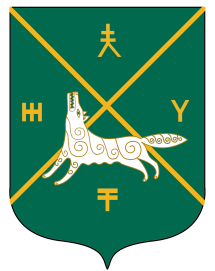 Администрация сельского поселения Кушманаковский сельсовет муниципального района     Бураевский район Республики Башкортостан